	Our File:      Date	Contract Number:      {Title} {First_Name} {Middle_Name} {Last_Name}FortisAlberta Inc.{Address}Dear {Title} {Last_Name}:Subject:	HIGHWAY      ,       OF JUNCTION HIGHWAY       AND JUNCTION HIGHWAY     CONFIRMATION OF UTILITY ADJUSTMENT PROPOSALPlease be advised that Transportation and Economic Corridors (the Department) acknowledges receipt of your quotation package of $      for the above noted project (attached). Cost apportionments of the total project cost are as follows: Your portion is       percent; the Department’s portion is       percent. The Department agrees to reimburse FortisAlberta Inc. (Fortis) based on actual close-out costs / the quoted lump sum cost [select one]. This letter constitutes Department’s approval for Fortis to proceed with the proposed powerline adjustments.  *However, if there is an overage of more than five per cent or $10,000 whichever is greater from the original quotation package, Fortis must contact the Consultant’s Representative immediately and obtain approval for additional cost before proceeding with the work.* DELETE WHEN LUMP SUM PROPOSAL IS USEDAs per the Memorandum of Agreement with the Department dated October 4, 2011, Fortis agrees to assume the Prime Contractor responsibilities, as specified in the Occupational Health and Safety Act, when perform the work.Fortis (and their Contractor) shall comply with the following:Contact Consultant's Representative to co-ordinate work within the project limits.Name, TitleFirm's NameMailing AddressTelephone Number: 000-000-0000Provide the Consultant’s representative with the name and contact information of the utility person responsible for the work.Submit a traffic control plan and a written Traffic Accommodation Strategy (TAS) to address for the safe accommodation of traffic as outlined in the current Traffic Accommodation in Work Zones Manual to the Consultant’s Representative for review and acceptance.Desist from starting work until the TAS has been reviewed and accepted.Notify the Consultant’s Representative a minimum of 72 hours in advance of the proposed commencement or cessation of utility construction work.Maintain a copy of the TAS on site for the inspection by the Department or their designated representative(s).Except for lump sum proposal and all-inclusive unit price quote, the final invoice for your work must be accompanied by back-up documentation and detailed breakdown sufficient and reasonable to support the actual close-out costs claimed. The breakdown of the costs for the project should include the following:Direct labour costs – hours and ratesSub-consultant/contractor charges – proof of paymentsMaterials – proof of paymentsSalvage costs / credits (if applicable)Subsidiary costs if any (e.g. easements, etc.) – proof of paymentsOverheads – as percentage of total cost (per prior arrangement)Please forward the invoice and associated documentation to the Consultant’s Representative for reimbursement.If we do not hear otherwise from you by {date}, we will assume you agree to the commitments as outlined above.SincerelyConstruction Manager, RegionEnclosurecc:	Consultant's RepresentativeSCHEDULE A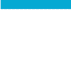 (To be used for Fortis Alberta Inc.)Division/BranchAddress1Address2City,   Postal CodeTelephone: ###-###-###www.alberta.ca